Sample Letter: Preliminary Vocational Licensure Self-Employment Experience    Purpose: The below sample letter template is intended to assist applicants for a Preliminary Vocational      Educator License to verify self-employment experience that is directly related to a Preliminary license    being sought and may not be used to verify other employment experience.     As a reminder, the notarized letter must be accompanied by five forms of additional self-employment experience      documentation that may include copies of federal income tax returns and bank statements for the applicable years,    business letterhead, business contracts, and customer correspondence.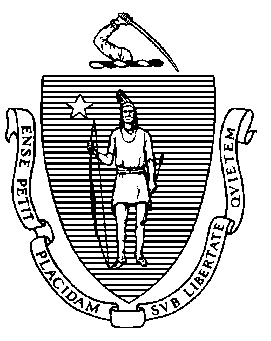 Massachusetts Department of
Elementary and Secondary EducationMassachusetts Department of
Elementary and Secondary EducationOffice of Educator Licensure                                                                                 Telephone: (781) 338-6600            135 Santilli Highway, Everett, MA 02149TTY: N.E.T. Relay (800) 439-2370SAMPLE SELF-EMPLOYMENT EXPERIENCE LETTER TEMPLATEPlease insert all information noted in the brackets below.[Date]To Vocational Licensure:I, [name] attest that from [month/year] to [month/year or present] I have been self employed as the owner of [name of company/organization]. During this time I have worked [number] hours per week as owner of this business and the nature of the business is [short description of the nature of the business]. My daily responsibilities as owner consisted of [state responsibilities].Sincerely,[Applicant’s printed name][Applicant’s signature]                                                                                                                                                                             [Stamp/Seal of notary]                                                                                                                                                                                       [Signature of notary]